Пояснительная записка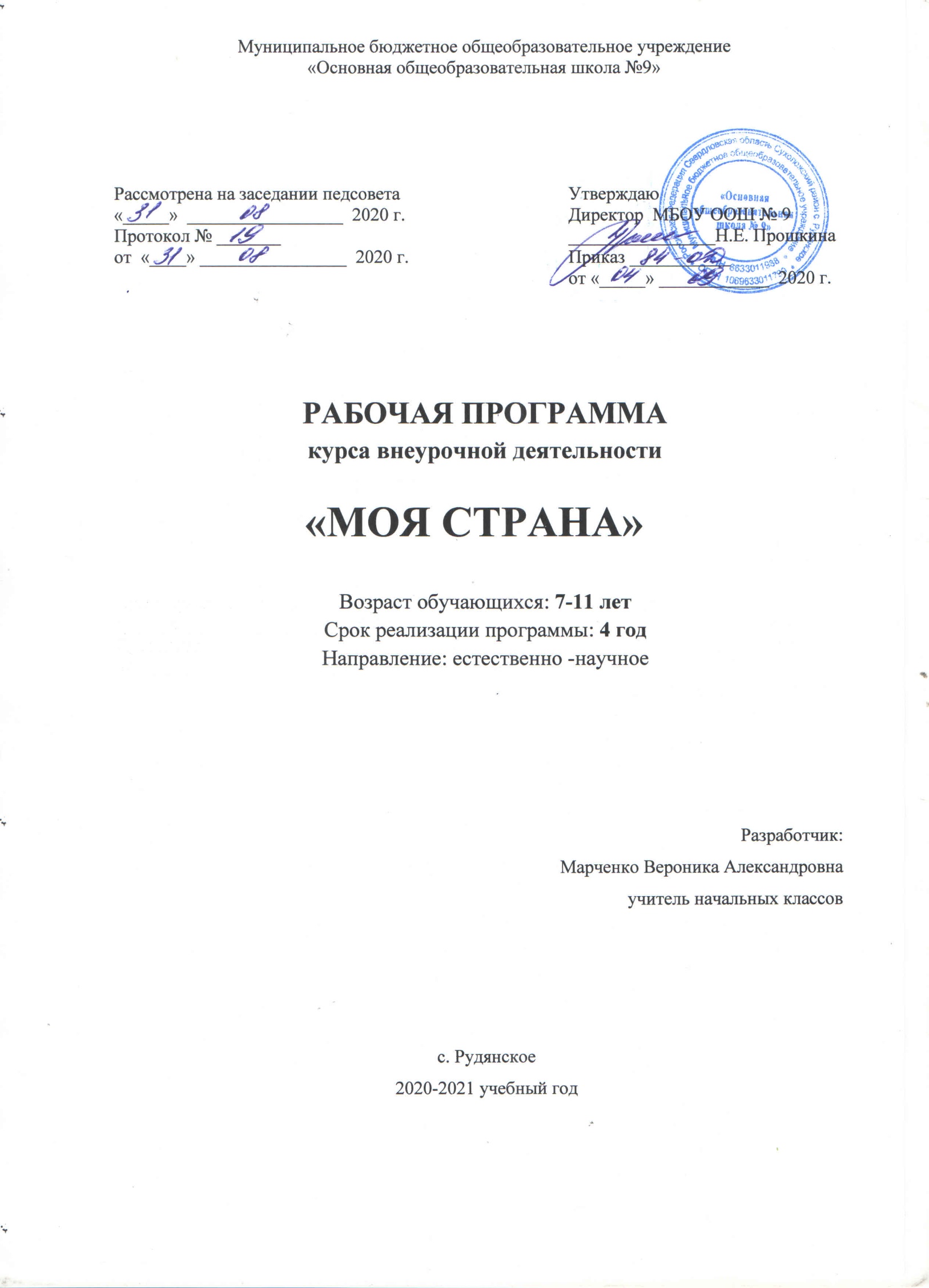   Рабочая программа внеурочной деятельности «Моя страна» для 1 – 4 классов составлена на основании следующих нормативно-правовых документов:1. Закон Российской Федерации от 29.12.2012 № 273-ФЗ «Об образовании в Российской Федерации».2. Приказ Министерства образования и науки Российской Федерации от 05.03.2004 № 1089 «Об утверждении федерального государственного образовательного стандарта начального общего, основного общего и среднего общего образования»3. Распоряжение Комитета по образованию Санкт-Петербурга «О формировании учебных планов общеобразовательных организаций Санкт-Петербурга, реализующих основные общеобразовательные программы, на 2014/2015 учебный год» от 24.04.2014 № 1826-р.4.Приказ Минобрнауки от 31.03.2014 №253 «Об утверждении федерального перечня учебников, рекомендуемых к использованию при реализации имеющих государственную аккредитацию образовательных программ начального общего, основного общего и среднего общего образования».5.Приказ Минобрнауки от 14.12.2009 №729 «Об утверждении перечня организаций, осуществляющих издание учебных пособий, которые допускаются к использованию в образовательном процессе в имеющих государственную аккредитацию и реализующих образовательные программы общего образования образовательных учреждениях» (в ред. Приказов Минобрнауки РФ от 13.01.2011 N 2, от 16.01.2012 N 16).Рабочая программа разработана на основе:Федерального государственного стандарта начального общего образования (2009 года)Рабочая программа по внеурочной деятельности «Моя страна» разработана на основе программы по школьному курсу "История и культура Санкт-Петербурга" Е.В.Дмитриевой.Реализация данной программы рассчитана на учащихся с 1 по 4 класс; занятия 1 раз в неделю. Количество часов в год -33 ч – 1 класс, 34 часа – 2-4 класс. Длительность занятия – 35 минут.Программа разработана в соответствии с требованиями Федерального государственного образовательного стандарта начального общего образования и определяет цели, задачи, планируемые результаты, содержание и организацию внеурочной деятельности «Мир общения» в 3 классах общеобразовательных организаций на базовом уровне.Целями изучения предмета внеурочной деятельности «Моя страна» в начальной школе являются:формирование основ морали, формирование навыков общения и культуры поведения обучающихся в начальных классах,воспитание эстетического восприятия, расширение эмоционально - чувственной сферы учащихся,пробуждение интереса и стремления к дальнейшему изучению историко-художественных путей развития России, чувства сопричастности тому, что в ней происходит.  Названные цели в полной мере отражают достижение личностных, метапредметных и предметных результатов освоения основной образовательной программы. Достижение указанных целей осуществляется на основе компетентностного подхода, который обеспечивает совершенствование познавательных, коммуникативных, социальных и информационных компетенций как результата освоения обучающимся содержания предмета внеурочной деятельности «Моя страна»Содержание и тематическое планирование предмета внеурочной деятельности «Моя страна» отражают систему расположения материала, полноту изложения теоретических сведений, характер отбора материала для упражнений, разнообразие форм и видов контроля.  В 3 классе рассматривается следующий раздел: курс «Я и моя страна» 34 часа (1 час в неделю).Ведение внеурочной деятельности предусматривает следующие формы организации учебного процесса: фронтальная, групповая, индивидуальная. Программой предусмотрены такие виды и формы контроля, как внешний (осуществляет учитель и /или органы управления образованием), взаимный (осуществляется обучающимися), самоконтроль, промежуточный контроль (по итогам изучения тем) в форме проекта дискуссий, круглого стола и викторин.Отличительной особенностью программы является соответствие её структуры и содержания психолого-педагогическим особенностям детей 9 - 10 лет и составлена с учетом возрастных особенностей развития личностной и познавательной сфер обучающихся.Образовательные:воспитание патриотизма и любви к родному краю;формирование у детей устойчивого желания продолжить знакомство с предложенными темами самостоятельно;обучение практическим навыкам работы с предложенными материалами;выделение ключевых понятий, поиск нужных фактов и ответов на вопросы, поставленные учителемобучение практическим навыкам работы с предложенными материалами;Воспитательные:Воспитывать любовь к своей Родине.Воспитывать культуру общения.Развивающие:Начать формирование потребности в саморазвитии и самореализации.Развивать деловые качества школьников: самостоятельность, ответственность, активность, аккуратность.Содержание программы предполагает решение следующих задач:знакомство с историей создания "северной столицы" и её художественного наследия;формирование у детей устойчивого желания продолжить знакомство с предложенными темами самостоятельно;обучение практическим навыкам работы с предложенными материалами;выделение ключевых понятий, поиск нужных фактов и ответов на вопросы, поставленные учителем.Основная часть программы включает вопросы, которые будут рассматриваться на занятиях. Задания имеют разную степень трудности.Вариативная часть предполагает свободу творчества учителя и учащихся. Это могут быть итоговые занятия, позволяющие закрепить пройденный материал, экскурсии, конкурсы стихов и рисунков и многое другое.Реализации задач курса «Моя страна» более всего соответствует активные методы, включающие ребенка в различные виды познавательной деятельности, позволяющей каждому учащемуся почувствовать себя исследователем, первооткрывателем, высказать собственное впечатление, мнение, дать личную оценку.К таким методам относятся:1. В условиях класса – беседа, дискуссия, проектная деятельность, педагогическая мастерская.2. При проведении занятий вне школы – экскурсия, музейно-педагогическое занятие, учебная прогулка, образовательное путешествие.Обязательным условием при проведении занятий по истории и культуре Санкт-Петербурга является привлечение средств наглядности:цветные фотографии объектов, сцен городской жизни, горожан; репродукция произведений живописи, графики; учебные иллюстрации.съемно-разъемные аппликации.карты города, области.Видеоматериалы, презентациипредметы, вещи.Содержание программы  Внеурочная деятельность «Моя страна» предназначен для учащихся 6-11 лет. Она рассчитан на 4 года. Темы каждого года перекликаются между собой. Обучающиеся каждый год повторяют ранее изученный материал и расширяют, пополняют свои знания о стране. При отборе и построении программы используются такие средства обучения как:наглядные (плакаты, карты настенные, иллюстрации настенные, магнитные доски);печатные (учебные пособия, рабочие тетради, книги для чтения, хрестоматии, раздаточный материал, справочники и т.д.);демонстрационные (макеты, стенды, модели в разрезе, модели демонстрационные);аудиовизуальные (слайды, видеофильмы образовательные, учебные фильмы на цифровых носителях (Video-CD, DVD, BluRay, HDDVD и т.п.);электронные образовательные ресурсы (сетевые образовательные ресурсы, мультимедийные универсальные энциклопедии и т.п.)информационно-коммуникативные технологии.Рабочая программа «Моя страна» предусматривает использование ИКТ для обеспечения высокого качества образования при сохранении его фундаментальности и соответствия актуальным и перспективным потребностям личностного развития ребенка.Применение ИКТ позволяет решать следующие задачи:построение наглядного и красочного урока в сочетании с большей информативностью и интерактивностью;приближение материала урока к мировосприятию ребенка, который лучше воспринимает видео и аудиоинформацию;возможность применять личностно-ориентированный подход к процессу обучения;возможность дифференциации работы с различными категориями обучающихся;активизация познавательной деятельности;поддержка устойчивого интереса к обучению;формирование информационной грамотности и компетенции у обучающихся;развитие навыков, необходимых для дальнейшей групповой, исследовательской и проектной деятельности;создание ситуации успеха.При разработке уроков с использованием ИКТ учитываются возрастные особенности учащихся. Занятия включают в себя физические и динамические паузы, зарядку для глаз, использование элементов здоровьесберегающих технологий, а так же строгое дозирование времени работы с техническими средствами в соответствии с нормами СанПиН2.4.2.282110.Планируемые результатыВ результате обучения по данной программе, в контексте требований Федерального государственного образовательного стандарта начального общего образования, у младших школьников будут сформированы:ЛичностныеОбучающиеся научатся и приобретут:основы гражданской идентичности личности в форме осознания «Я» как гражданина России, чувства сопричастности и гордости за свою Родину, народ и историю, осознание ответственности человека за общее благополучие, осознание своей этнической принадлежности;чувство прекрасного и эстетические чувства на основе знакомства с мировой и отечественной художественной культурой;эстетические и ценностно-смысловые ориентации, создающие основу для формирования позитивной самооценки, самоуважения, жизненного оптимизма, потребности в творческом самовыражении.Обучающиеся получат возможности для формирования:выраженной устойчивой учебно-познавательной мотивации учения;компетентности в реализации основ гражданской идентичности личности в поступках и деятельности;основ гражданской идентичности путем знакомства с героическим историческим прошлым России и переживания гордости и эмоциональной сопричастности подвигам и достижениям ее граждан;эстетических ценностей и на их основе эстетических критериев.МетапредметныеОбучающиеся научатся:планировать свои действия в соответствии с поставленной целью и условиями ее реализации;выполнять учебные действия в материализованной, речевой и мыслительной форме;проявлять инициативу действия в межличностном сотрудничестве;использовать внешнюю и внутреннюю речь для целеполагания, планирования и регуляции своей деятельности;выполнять учебные действия в материализованной, гипермедийной, громкоречевой и умственной форме.Обучающиеся получат возможность:уметь анализировать и синтезировать необходимую информацию;повысить творческую активность и самостоятельность;самостоятельно адекватно оценивать правильность выполнения действия и вносить необходимые коррективы в исполнение, как по ходу его реализации, так и в конце действия.ПознавательныеОбучающиеся научатся:осуществлять поиск необходимой информации для выполнения учебных заданий с использованием учебной литературы, энциклопедий, справочников (включая электронные, цифровые), в открытом информационном пространстве, в том числе контролируемом пространстве интернета;осуществлять запись (фиксацию) выборочной информации об окружающем мире и о себе самом, в том числе с помощью инструментов ИКТ;использовать знаково-символические средства, в том числе модели (включая виртуальные) и схемы (включая концептуальные) для решения задач;строить сообщения в устной и письменной форме;строить рассуждения в форме связи простых суждений об объекте, его строении, свойствах и связях;осуществлять подведение под понятие на основе распознавания объектов, выделения существенных признаков и их синтеза;устанавливать аналогии.Обучающиеся получат возможность:осуществлять расширенный поиск информации с использованием ресурсов библиотек и сети Интернет;записывать, фиксировать информацию об окружающем мире с помощью инструментов ИКТ;строить логические рассуждения, включающие установление причинно-следственных связей.КоммуникативныеОбучающиеся научатся:адекватно использовать коммуникативные, прежде всего речевые, средства для решения различных коммуникативных задач, строить монологическое высказываниедопускать возможность существования у людей различных точек зрения, в том числе не совпадающих с его собственной, и ориентироваться на позицию партнёра в общении и взаимодействии;учитывать разные мнения и стремиться к координации различных позиций в сотрудничестве;формулировать собственное мнение и позицию;договариваться и приходить к общему решению в совместной деятельности, в том числе в ситуации столкновения интересов;строить понятные для партнёра высказывания, учитывающие, что партнёр знает и видит, а что нет;задавать вопросы;контролировать действия партнёра;использовать речь для регуляции своего действия;адекватно использовать речевые средства для решения различных коммуникативных задач, строить монологическое высказывание, владеть диалогической формой речи.Обучающиеся получат возможность:владеть монологической и диалогической формами речи;формировать навыки коллективной и организаторской деятельности;аргументировать свое мнение, координировать его с позициями партнеров при выработке общего решения в совместной деятельности;адекватно использовать речевые средства для эффективного решения разнообразных коммуникативных задач.ПредметныеВ ходе реализации программы у учащиеся сформируется:расширение знаний о городе в работе с дополнительными источниками информации, в посещении музеев, театров, библиотек, учебных прогулках/экскурсиях, в исследовательской деятельности, в интервьюировании, в проведении социологических опросов;Приобщение к культурному наследию города других горожан, одноклассников, родителей;Интерес к знакомым городским названиям, праздникам, объектам (знакам, символам), желания «делать открытия» в привычной городской среде;Понимание уникальности, неповторимости Санкт-Петербурга – северного, одновременно морского и речного города;Уважение к согражданам (блокадникам), знаменитым петербуржцам.Учащиеся научатся:Находить информацию о городе, памятниках наследия, петербургских традициях, а также о различных учреждениях, необходимых для удовлетворения жизненных потребностей горожан, для самореализации (поликлиниках, магазинах, центрах развлечений, железнодорожных вокзалах, кассах, учебных заведениях, службе психологической поддержки, музеях, библиотеках, театрах, концертных залах и выставках, учебных заведениях и бирже труда) в справочниках, научно-популярной литературе, интернете, на карте, в периодической печати;Работать с картой, проводить ассоциации, обобщать, ориентироваться по карте-схеме Петербурга;Решать бытовые проблемы (вызов врача, водопроводчика, сантехника, распределение семейного бюджета, организация досуга в выходной день и т.д.);Извлекать информацию из городской среды, памятника наследия, музейной экспозиции при непосредственном общении с ними, а также из семейных архивов, из общения с родственниками, знакомыми и незнакомыми петербуржцами;Ориентироваться по карте города и в городском пространстве;Объяснять понятия «мой город», «мой край», «Малая Родина», «культура», «городская среда», «город – феномен культуры», «облик города», «образ города» и использовать эти понятия.Этапы реализации программы:Программа «Россия – родина моя!» состоит из 6 разделов:1. С чего начинается Родина?2. Мы живем в правовом государстве.3. Культурное и природное наследие нашей страны.4. Праздники.5. Никто не забыт, ничто не забыто!6. «Родина» в творчестве поэтов и писателей.Возраст детей: 9-10 летФормы организации внеурочной деятельности  Для успешной реализации внеурочной деятельности используются: практическое занятие, экскурсии, групповая работа, ролевые игры, проектная работа.  Используется: фронтальная, индивидуальная, коллективная форма организации внеурочной  деятельности.Ожидаемые результаты:- ценностное отношения к своей семье и  родословной, толерантность в отношениях с представителями разных национальностей;- любовь к своему народу, родному языку, к своим родным и близким;- приобретение первоначальных знаний об обществе, государстве, о социальной политике государства.- у детей будут сформированы понятия «Родина», «Отечество», «семья», «здоровый образ жизни»;- ребята за год учебы  научатся проявлять активность в мероприятиях, помогать друг другу;- укрепится  положительная мотивация, интерес к учебе;- дети посетят много интересных мест, где повысят свой интеллектуальный уровень, прикоснутся к прекрасному, поделятся впечатлениями.Предполагаемые формы подведения итогов реализации данной программы: анкетирование, проектные работы, итоговое мероприятие.Тематическое планированиеСодержание программы:1 раздел: «С чего начинается Родина?» (воспитание гражданина, патриота своего села, своей страны)      Воспитание любви к родной школе, краю, стране; знакомство с географическим положением, развитие чувства патриотизма; развитие личности гражданина, защитника Отечества, ответственного отношения к семье, к людям; осознание своей значимости в судьбах нашей страны.     Формирование ценности знания, ориентированного на идею педагогики сотрудничества; воспитание положительного отношения к труду как важной ценности, развитие потребности в творческом труде; организация самообслуживания, трудовые десанты; профориентация.      Формирование ценностного отношения к семье, её традициям; знакомство   с понятием культура поведения; воспитание  почтения и любви к родителям и окружающим; организация сотрудничества по вопросам формирования духовно-нравственных качеств и  культуры поведения обучающихся; знакомство с историей своей родословной, составление генеалогического древа ; привитие простейших навыков самоанализа.2 раздел : «Мы живем в правовом государстве».(формирование правовых знаний и элементарных  политических взглядов)      Предлагаемый раздел  рассчитан на то, что  ребенок ознакомился  с:  государственными символами нашей страны, Конституцией РФ, правами и обязанностями родителей и детей, политикой государства и видными политическими деятелями.
     Программа предполагает комплексный подход к развитию личности , предусматривая тесную связь нравственного, трудового и политического  воспитания. Чем младше возраст детей, тем глубже и разносторонней должна быть эта связь.3  раздел: «Культурное наследие нашей страны.» (включение обучающихся в сферу осмысления культурных ценностей нашей страны).    Раскрытие духовно-нравственной  стороны познания окружающего мира, его    богатства, красоты и разнообразия;  воспитание чувства ответственности; формирование средствами предметов художественно-эстетического цикла  разносторонней  личности, способной  отличать внешнюю красоту от внутренней, стремящуюся к гармонии; осознание себя частью единого общества.4 раздел: «Праздники». (включение обучающихся в праздничную атмосферу, осмысления главной идеи праздника) Предлагаемый раздел рассчитан на ознакомление ребенком с разными направлениями праздников: государственными, семейными религиозными, профессиональными  На занятии «Традиции  проведения семейных праздников» ребята играют в игры, разгадывают кроссворды, участвуют в конкурсах. На  последнем уроке  ребята своими руками делают подарки и дарят их друг другу.  В процессе работы обучающиеся учатся договариваться, приходить к единому мнению, сотрудничать.5 раздел: «Никто не забыт, ничто не забыто!»( воспитание истинного патриота своей страны, чувство гордости за свой народ и великую силу духа; осмысление разрушающей силы войны)  Этот раздел рассчитан на то, что ребята соприкасаются с историей нашей страны, а именно: с самой жестокой из войн – Великой Отечественной войной.  Ребята осваивают понятие «города-герои», готовят проекты на эту тему; встречаются с Ветеранами Великой Отечественной войны. Яркие, красочные презентации погружают учащихся в атмосферу блокадного Ленинграда, войны на Северном Кавказе. Ребята обсуждают самую из громких войн в современном обществе: войну на Украине. Каждый видит войну своими глазами: из этого складывается его мировоззрение, воспитываются нравственные позиции и духовная близость с невинно убиенными.6 раздел: «Родина» в творчестве поэтов и писателей».( воспитание нравственной культуры через средства художественной выразительности)         Этот раздел рассчитан на то, что к ребенку осмысление великого и дорогого понятия «Родина» приходит через художественное слово. Учащиеся знакомятся с творчеством великих писателей и поэтов, посвятивших Родине свои произведения. Анализируя и обсуждая наиболее значимые строки, ребята приходят к выводу о том, насколько необъятна и многогранна любовь к Родине. Мероприятие «Россия – Родина моя!» подводит итог данной кружковой работы.Литература.1. Азбука нравственного воспитания: Пособие для учителя./ Под ред. И.А. Каирова, О.С. Богдановой.- М.: Просвещение, 2017;2. Д.В. Григорьев. Внеурочная деятельность школьников. Методический конструктор: пособие для учителя. – М.: Просвещение, 2018. – с.2233. Н.Е. Щуркова. Воспитание в режиме повседневной жизни. – Воспитание школьников. - №7.- 2017. – с.17-234. Л.И. Гайдина, О.Е. Жиренко, В.А. Яровенко. Патриотическое воспитание 1-4 классы. Москва. «ВАКО» 20195. В.Е. Саплина, А.И. Саплин. Введение в историю. Книга для учителя. Москва. Дрофа, 20166. В.Е. Саплина, А.И. Саплин. Учебник. Введение в историю. Москва. Дрофа, 20177. Википедия –свободная энциклопедия http:Wikipedia.org№п\пРаздел.ТемаКол-во часовДата1С чего начинается Родина?71  Моя родина – Россия. Понятия «родина», «страна», «государство».12-3 Малая родина. Родное село.24-5 Моя семья. История ее возникновения.Понятия «родственники», «предки», «потомки»26Генеалогическое древо моей семьи17Роль семьи в жизни человека12 Мы живем в правовом государстве.58 Государственные символы нашей страны: герб, гимн, флаг.19-10 Конституция РФ.Права и обязанности родителей, детей.211-12 Политика государства.Видные политические деятели.23 Культурное  наследие нашей страны.613Москва – столица нашей Родины. Московский Кремль.114-15Санкт-Петербург. Эрмитаж. Петергоф (Петродворец).216-17Золотое Кольцо России.218 Мы в театре.14 Праздники.519-20Понятие «праздник». Государственные, семейные, религиозные, профессиональные.221Традиции проведения семейных праздников.122-23 Подарки.25 Никто не забыт, ничто не забыто!824 Великая Отечественная война 1941-1945гг. в истории  нашего народа.125-26 Города-герои: Москва, Волгоград, Брест, Керчь, Севастополь.227 Блокада Ленинграда.128 Война на Северном Кавказе. Освобождение села Ивановского129Ветераны Великой Отечественной войны130Война в современном обществе.131Война глазами молодого поколения.16«Родина» в творчестве поэтов и писателей.432Пословицы и поговорки о Родине.133Стихи о Родине (конкурс чтецов)134Рассказы о Родине.М.Пришвин «Моя Родина» (Из воспоминаний детства), К.Ушинский «Наше Отечество», И.Тургенев «Деревня»135Итоговое мероприятие: «Россия – Родина моя!»1